DiMocap VR动作捕捉硬件购买清单HTC VIVE减重版套装(一套):https://item.taobao.com/item.htm?id=670083905385分类选套餐一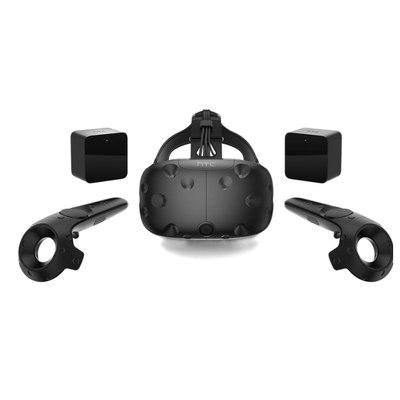 (或者HTC Vive Pro或闲鱼买HTC Vive减重版也行) 建议买VR三脚架安装基站追踪器与穿戴配件：https://item.taobao.com/item.htm?id=654792062954分类选第三个 (追踪器3个+腰带1条+脚带2条)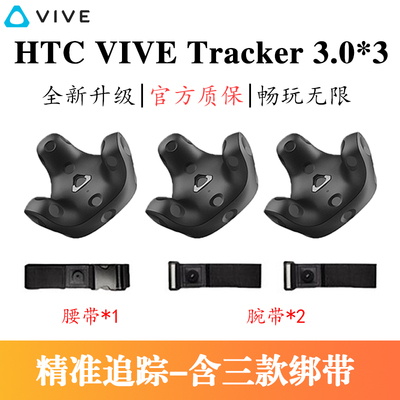 